C.V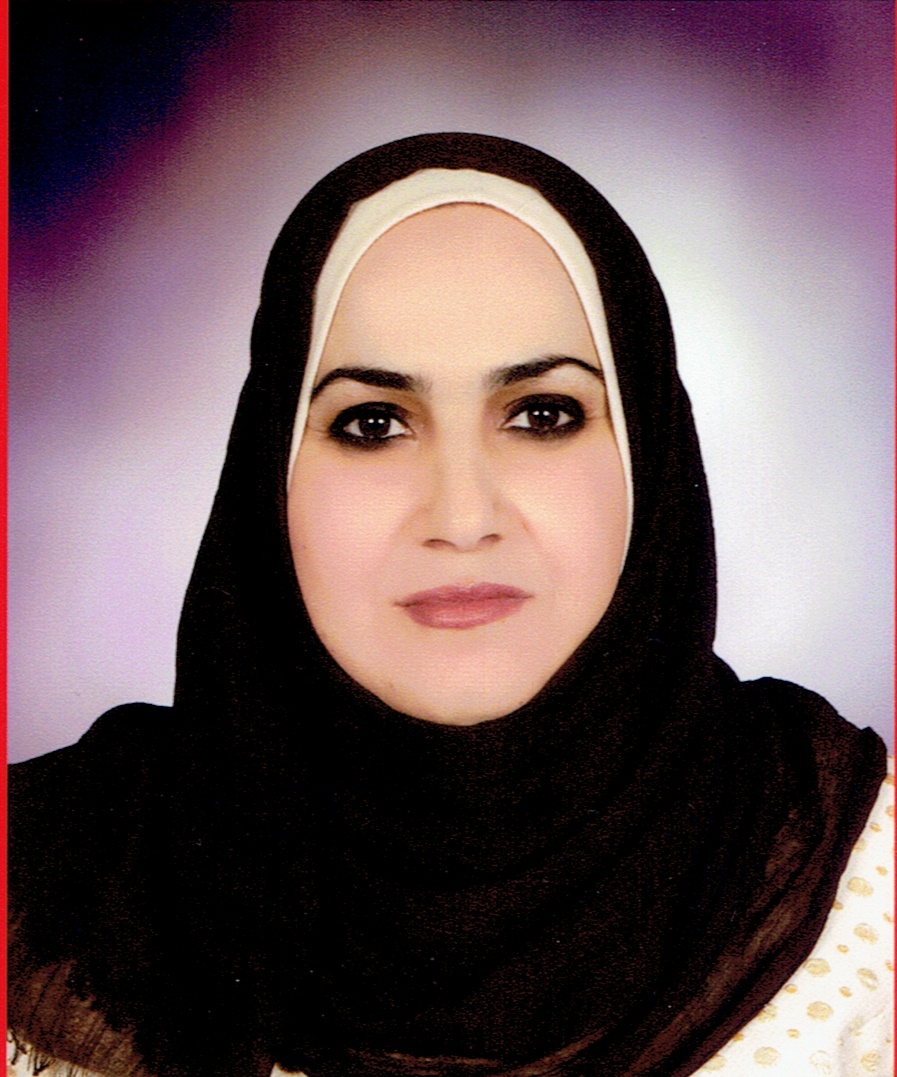 Name: Huda Enaya MahoodDate of Birth:  1977Religion: MuslimMartial statues:    MarriedSpecialization: Plant Tissue CulturePosition: TeacherScientific Degree: LecturerWork Address: University of AL- Qadisiyah - College of AgricultureE-mail: huda.enaya@qu.edu.iqScientific Certification:Scientific TitleCourses Which You Teach:Thesis which was supervised by  :Conferences which you  participated:Scientific Activities:Awards and Certificates of Appreciation:Publication Books Composed or Translated :languages: Arabic      English DateCollegeUniversityDegree science2001EducationAL- Qadisiyah B.Sc.2014Sciences for womenBaghdadM.Sc.2018Sciences for womenBaghdadPh.D.Any otherDateScientific TitleNo.5/1/2015Assistant Lecturer              12/11/2018LecturerYearSubjectDepartment No.2019BiotechnologyCollege of Agriculture2019Food industryCollege of AgricultureYearDepartmentThesis TitleNo.Type of ParticipationPlaceYearConferences TitleNo. 
( بحث / بوستر حضور)Presenceal-qadisiyah2019Conference1Presenceal-qadisiyah2019Conference2Presenceal-qadisiyah2019Work shop34567Outside the CollegeWithin the CollegeYearDonorName of Awards and CertificatesNo.2019Dean of the college  of Science sAcknowledgments12018Dean of the  college  of Science sAcknowledgments22018University of al-qadisiyaAcknowledgments92013University of AL-QadisiyahAcknowledgments102004Dean of the College of Veterinary MedicineAcknowledgments11YearPublication No.2018IMPROVEMENT OF ALKALOIDS YIELD USING PHENYLALANINE AS APRECURSOR SUPPLEMENTED TO MORINA OLEIFERA L. CALLUSCULTURES12018Evaluation the Effect of Growth Regulators and Explants Sourceon Micro Propagation of Moringa Oleifera In Vitro22016Induction of Genetic Variation for Salt Tolerance in Tissue Culture of Capsicum annuumL.345YearDonorName of Awards and CertificatesNo.123456